МУНИЦИПАЛЬНОЕ ДОШКОЛЬНОЕ ОБРАЗОВАТЕЛЬНОЕ УЧРЕЖДЕНИЕ«ДЕТСКИЙ САД №78 КОМБИНИРОВАННОГО ВИДА» Краткосрочный проект в старшей группе «Лучшее на свете впечатление о лете!» Воспитатель:  Лукашина А.М.  Саранск 2014    Цель проекта: развивать художественно-эстетическое отношение к окружающей действительности, обогащение детских впечатлений.    Задачи проекта: 1. Познакомить с разнообразием летнего отдыха детей и их родителей.                                2. Развитие художественно-эстетических способностей, умений и навыков продуктивной деятельности.                               3. Объединять детей и родителей к совместной деятельности.    Участники проекта: дети старшей группы, воспитатели, родители.    Предполагаемый продукт: фоторепортаж «Лучшее на свете впечатление о лете!».    Взаимодействие с родителями: участие в создании фоторепортажа.    1 Этап-подготовки.    Беседа о лете. О летнем отдыхе, о его разнообразии.    2 Этап-работа над проектом.    Рассмотреть картинки о летнем времени года.    Чтение стихотворений о лете.    Дидактические игры с воспитателем.    Минирассказы детей на тему «Как я провел лето?»    3 Презентация   Фоторепортаж «Лучшее на свете впечатление о лете!».   Чайный вечер летних воспоминаний в группе.Приложение №1 - Фоторепортаж «Лучшее на свете впечатление о лете!».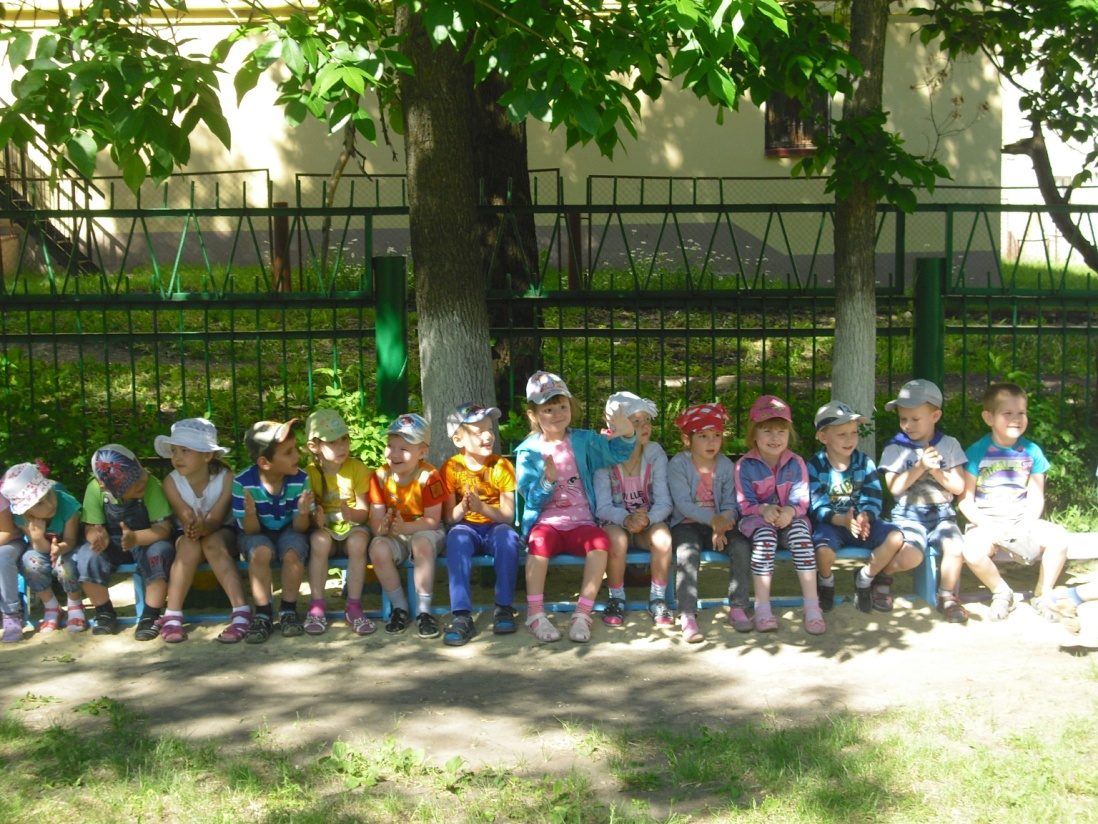 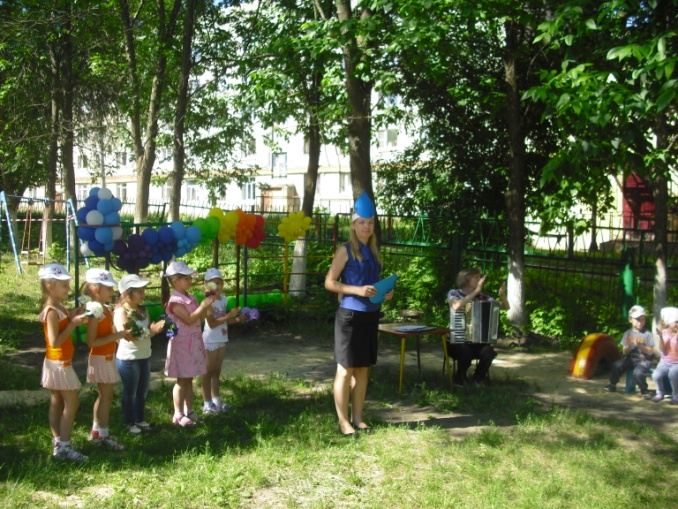 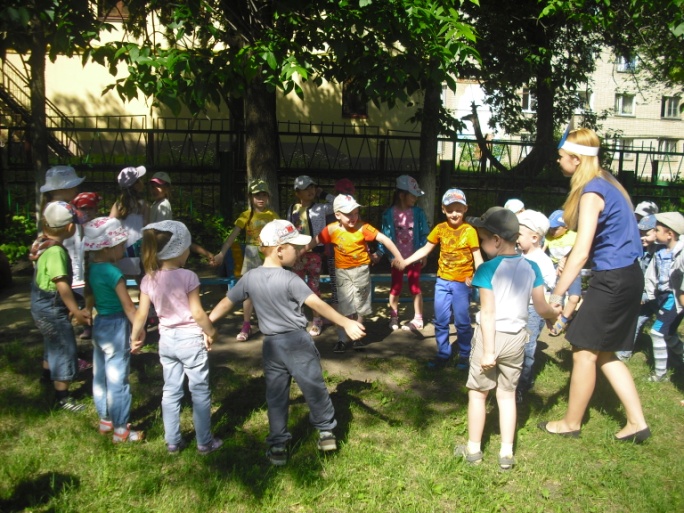 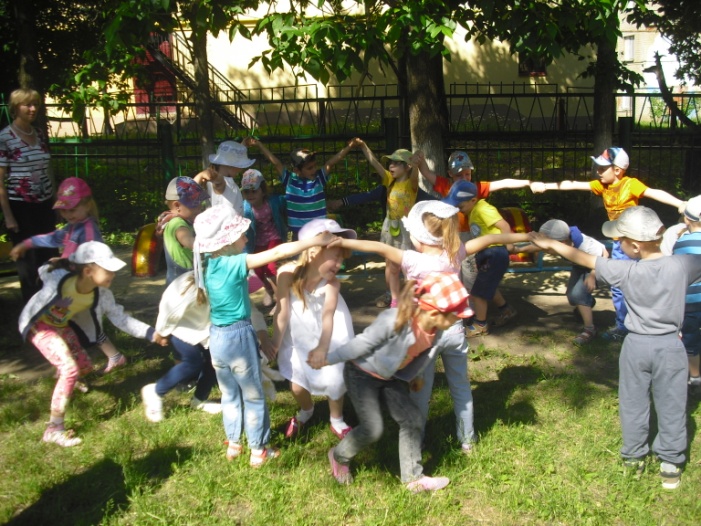 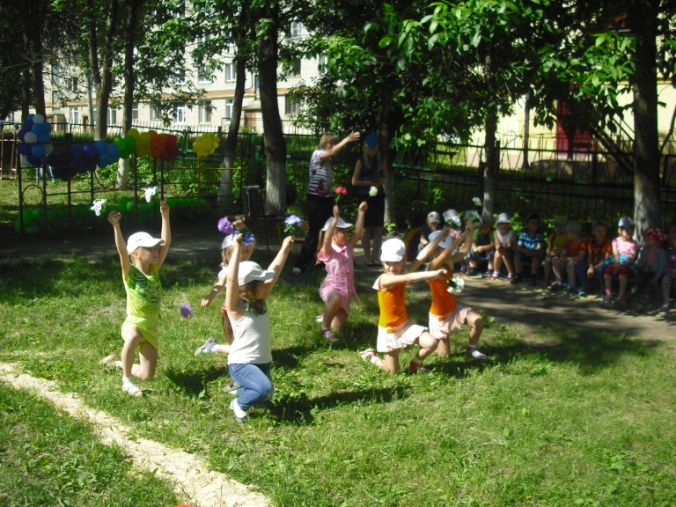 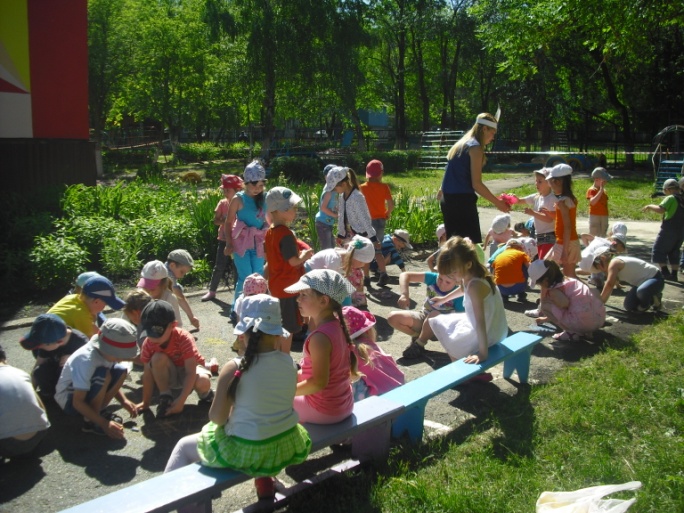 Спортивное мероприятие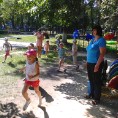 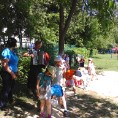 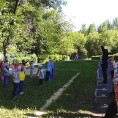 